П О С Т А Н О В Л Е Н И Е                                      от      29 августа   2016 г.             №  306 г. ДжанкойОб утверждении Порядка предоставления субсидий из бюджета муниципального образования Джанкойский район Республики Крым юридическим лицам на капитальный ремонт объектов муниципальной собственностиВ соответствии со ст. 78 Бюджетного кодекса Российской Федерации, Федеральным законом от 06.10.2003 № 131-ФЗ «Об общих принципах организации местного самоуправления в Российской Федерации», ст. 83, 84 Конституции Республики Крым, руководствуясь Законом Республики Крым от 21.09.2014 № 54-ЗРК «Об основах местного самоуправления в Республике Крым», Уставом муниципального образования Джанкойский район Республики Крым администрация Джанкойского района  п о с т а н о в л я е т:Утвердить Порядок предоставления субсидий из бюджета, муниципального образования Джанкойский район Республики Крым юридическим лицам на капитальный ремонт объектов муниципальной собственности (прилагается).2. Постановление вступает в силу со дня его обнародования на сайте администрации Джанкойского района Республики Крым (djankoiadm.ru).  3. Контроль за исполнением настоящего постановления возложить на заместителя главы администрации Джанкойского района Республики Крым  Пономаренко А.А.Глава администрации Джанкойского  района                                                                     А.И. БочаровУТВЕРЖДЕН	постановлением  администрации Джанкойского района Республики Крым                                                              от  28 августа         2016г. № _306___    П О Р Я Д О Кпредоставления субсидий из бюджета муниципального образования Джанкойский район Республики Крым юридическим лицам на капитальный ремонт объектов муниципальной собственности Настоящий Порядок устанавливает правила предоставления структурными подразделениями администрации Джанкойского района Республики Крым, являющимися главными распорядителями средств бюджета муниципального образования Джанкойский район Республики Крым (далее - главные распорядители средств) субсидий из бюджета муниципального образования Джанкойский район  юридическим лицам на капитальный ремонт, реставрацию объектов муниципальной собственности, находящихся на балансе у этих юридических лиц (далее – субсидия).Целью предоставления субсидии является осуществление капитального ремонта, реставрация объектов муниципальной собственности.Субсидии предоставляются юридическим лицам в пределах ассигнований, предусмотренных решением о бюджете муниципального образования Джанкойский район Республики Крым (с учетом вносимых изменений) на очередной финансовый год, и лимитов бюджетных обязательств, доведенных в установленном порядке главным распорядителям средств на цели предоставления субсидии.	Перечисление субсидий осуществляется главными распорядителями средств в соответствии со сводной бюджетной росписью и в пределах кассового плана бюджета муниципального образования Джанкойский район Республики Крым.	4. Получателями субсидии являются юридические лица – коммерческие организации, не наделенные правом собственности на имущество, закрепленное за ними муниципальным образованием Джанкойский район Республики Крым и переданное им на праве оперативного управления и (или) хозяйственного ведения, и зарегистрированное на территории муниципального образования Джанкойский район Республики Крым.	5. Предоставление субсидии осуществляется в соответствии с соглашением, заключенным между главным распорядителем средств, предоставляющим субсидию юридическому лицу, и юридическим лицом на срок, не превышающий срок действия утвержденных главному распорядителю средств лимитов бюджетных обязательств на предоставление данной субсидии.6. Соглашение может быть заключено в отношении нескольких объектов, по которым осуществляется капитальный ремонт, реставрация, и должно содержать следующие положения: а) цель предоставления субсидии и ее объем в отношении каждого объекта, по которому осуществляется капитальный ремонт, с указанием его наименования, мощности, сроков освоения бюджетных средств, стоимости объекта (сметной или расчетной предельной), остатка сметной стоимости объекта незавершенного строительством, рассчитанных в ценах соответствующих лет, а также с указанием общего объема расходов на капитальный ремонт за счет всех источников финансового обеспечения, в том числе объема предоставляемой субсидии; б) положения, устанавливающие права и обязанности сторон соглашения о предоставлении субсидии и порядок их взаимодействия при реализации соглашения о предоставлении субсидии; в) условия о соблюдении муниципальным предприятием при использовании субсидии положений, установленных законодательством Российской Федерации о контрактной системе в сфере закупок товаров, работ, услуг для обеспечения муниципальных нужд; г) положения, устанавливающие обязанность муниципального предприятия по открытию в Управлении Федерального казначейства по Республике Крым лицевого счета по получению и использованию субсидии; д) сроки (порядок определения сроков) перечисления субсидии, а также положения, устанавливающие обязанность перечисления субсидии на лицевой счет, для учета операций по получению и использованию субсидии, открытый в Управлении Федерального казначейства по Республике Крым; е) положения об обязательной проверке главным распорядителем средств, предоставляющим субсидию, и органом муниципального финансового контроля соблюдения муниципальным предприятием условий, целей и порядка предоставления субсидии; ж) случаи возврата в текущем финансовом году муниципальными предприятиями остатков субсидий, не использованных в отчетном финансовом году; з) порядок и сроки представления муниципальным предприятием отчетности об использовании субсидии главному распорядителю средств; и) случаи и порядок внесения изменений в соглашение о предоставлении субсидии, в том числе уменьшения в соответствии с Бюджетным кодексом Российской Федерации, главному распорядителю средств ранее доведенных в установленном порядке лимитов бюджетных обязательств на предоставление субсидии, а также случаи и порядок досрочного прекращения соглашения. Форма соглашения утверждается главным распорядителем средств.	7. В соглашении может быть предусмотрен пункт о перечислении субсидии муниципальному предприятию авансовым платежом в размере до 100 процентов объема бюджетных ассигнований текущего финансового года.	 8. Главные распорядители средств ежемесячно в срок до 10 числа месяца, следующего за отчетным периодом, направляют отчеты об использовании субсидий в отдел по вопросам ЖКХ, благоустройства, природопользования и инфраструктуры администрации Джанкойского района Республики Крым и управление по бюджетно-финансовым вопросам администрации Джанкойского района Республики Крым. 	9. Не использованные на начало очередного финансового года остатки средств, выделенных в форме субсидий, подлежат возврату в доход бюджета муниципального образования Джанкойский район Республики Крым в случаях, предусмотренных соглашениями о предоставлении субсидии. Возврат субсидий осуществляется в доход бюджета муниципального образования Джанкойский район Республики Крым.              Не использованные на начало очередного финансового года остатки средств, выделенных в форме субсидий за счет бюджета Республики Крым, подлежат возврату в доход бюджета  Республики Крым в случаях, предусмотренных соглашениями о предоставлении субсидии. Возврат субсидий осуществляется в доход бюджета Республики Крым.	 10. В случае установления факта нарушения условий, целей и порядка предоставления субсидии главные распорядители средств в течение 15 рабочих дней со дня выявления указанного факта направляют в адрес получателя письменное требование о возврате средств субсидии. 	Субсидия, использованная в нарушение условий, целей и порядка ее предоставления, должна быть возвращена получателем в течение 30 календарных дней со дня получения указанного требования. 	В случае не поступления средств в течение установленного срока главный распорядитель средств в трехмесячный срок со дня истечения срока для возврата средств принимает меры к их взысканию в судебном порядке. 	11. Субсидия не может быть использована получателями в целях размещения на депозиты, а также в иные финансовые инструменты. 	   12. Главные распорядители средств и уполномоченные органы муниципального финансового контроля осуществляют проверки соблюдения получателями условий предоставления целевого назначения субсидии.            13. Контроль за целевым и эффективным использованием бюджетных средств осуществляется в соответствии с действующим законодательством. ______________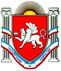 РЕСПУБЛИКА КРЫМАДМИНИСТРАЦИЯ ДЖАНКОЙСКОГО РАЙОНААДМIНIСТРАЦIЯ ДЖАНКОЙСЬКОГО РАЙОНУ РЕСПУБЛІКИ КРИМКЪЫРЫМ ДЖУМХУРИЕТИ ДЖАНКОЙ БОЛЮГИНИНЪ ИДАРЕСИ